To be sold on AuctionsPlus Friday 31st July 2015A/c Irongate Nominees -120 mixed sex April 2014 drop F1 Wagyu yearlings.Top quality calves by registered full blood sires with EBV's and high Tajima bloodlines.For more information please contactMitch Braithwaite 0427702311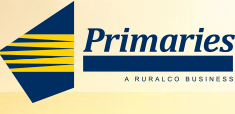 